Publicado en  el 22/07/2015 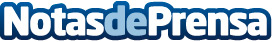 Kia Outlet con una Serie Especial Limitada del nuevo SoulPara aprovecharse de esta exclusiva oferta, la persona interesada simplemente deberá elegir el color, la motorización y el acabado que más le guste, rellenar un breve formulario, y la plataforma le hará llegar un cupón descuento canjeable en cualquiera de los concesionarios oficiales de la marca.Datos de contacto:Kia MotorsNota de prensa publicada en: https://www.notasdeprensa.es/kia-outlet-con-una-serie-especial-limitada-del_1 Categorias: Automovilismo Industria Automotriz http://www.notasdeprensa.es